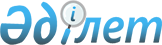 Шардара ауданы бойынша елді мекендердің шегін өзгерту туралыБірлескен Оңтүстік Қазақстан облысы Шардара ауданы әкімдігінің 2018 жылғы 20 маусымдағы № 365 қаулысы және Оңтүстік Қазақстан облысы Шардара аудандық мәслихатының 2018 жылғы 20 маусымдағы № 28-191-VI шешімі. Оңтүстік Қазақстан облысының Әділет департаментінде 2018 жылғы 11 шілдеде № 4676 болып тіркелді
      Қазақстан Республикасының 2003 жылғы 20 маусымдағы Жер Кодексінің 108-бабының 1, 5 тармақтарына, Қазақстан Республикасының 1993 жылғы 8 желтоқсандағы "Қазақстан Республикасының әкімшілік-аумақтық құрылысы туралы" Заңыны 12 бабының 3) тармақшасына сейкес, Шардара ауданының әкімдігі ҚАУЛЫ ЕТЕДІ және Шардара аудандық мәслихаты ШЕШІМ ҚАБЫЛДАДЫ:
      1. Шардара аудандық ауыл шаруашылығы және жер қатынастары бөлімі мен Шардара аудандық құрылыс, сәулет және қала құрылысы бөлімінің бірлескен ұсынысына сәйкес, шекаралары өзгертілсін:
      1) 20,70 гектар жер учаскесі елді мекеннің шегіне енгізіле отырып, Көксу ауылдық округі Айдаркөл қашар елді мекенінің жалпы ауданы 302,86 гектар;
      2) 23,05 гектар жер учаскесі елді мекеннің шегіне енгізіле отырып, Көксу ауылдық округі Баспанды елді мекенінің жалпы ауданы 145,75 гектар;
      3) 9,60 гектар жер учаскесі елді мекеннің шегіне енгізіле отырып, Көксу ауылдық округі Жоласар елді мекенінің жалпы ауданы 120,70 гектар;
      4) 87,85 гектар жер учаскесі елді мекеннің шегіне енгізіле отырып, Көксу ауылдық округі Көксу елді мекенінің жалпы ауданы 537,72 гектар;
      5) 23,25 гектар жер учаскесі елді мекеннің шегіне енгізіле отырып, Сүткент ауылдық округі Сүткент елді мекенінің жалпы ауданы 466,87 гектар;
      6) 4,71 гектар жер учаскесі елді мекеннің шегіне енгізіле отырып, Ұзын ата ауылдық округі Ұзын ата елді мекенінің жалпы ауданы 446,10 гектар;
      7) 10,0 гектар жер учаскесі елді мекеннің шегіне енгізіле отырып, Алатау батыр ауылдық округі Целинное елді мекені № 618 пикет көшесінің жалпы ауданы 128,99 гектар.
      2. Осы бірлескен қаулы және шешім алғашқы ресми жарияланған күнінен кейін күнтізбелік он күн өткен соң қолданысқа енгізіледі.
					© 2012. Қазақстан Республикасы Әділет министрлігінің «Қазақстан Республикасының Заңнама және құқықтық ақпарат институты» ШЖҚ РМК
				
      Аудан әкімі

Б.Кистауов

      Сессия төрағасы

Ж.Тұрлыбаев

      Аудандық мәслихат хатшысы

Б.Муталиев
